Publicado en Barcelona el 22/01/2020 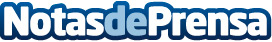 AleaSoft: El hidrógeno verde es el combustible del futuroEl hidrógeno será el combustible del futuro y paso a paso sustituirá a todos los combustibles fósiles actuales. En AleaSoft se ha realizado un análisis de la repercusión del hidrógeno en el sector de la energía como factor clave en la transición ecológica y un resumen de la utilización presente y futura de este gas en varios sectores de la economíaDatos de contacto:Alejandro Delgado900 10 21 61Nota de prensa publicada en: https://www.notasdeprensa.es/aleasoft-el-hidrogeno-verde-es-el-combustible Categorias: Internacional Nacional Sector Energético http://www.notasdeprensa.es